附件 2：供应方/服务方企业创新案例申报表及申报表样例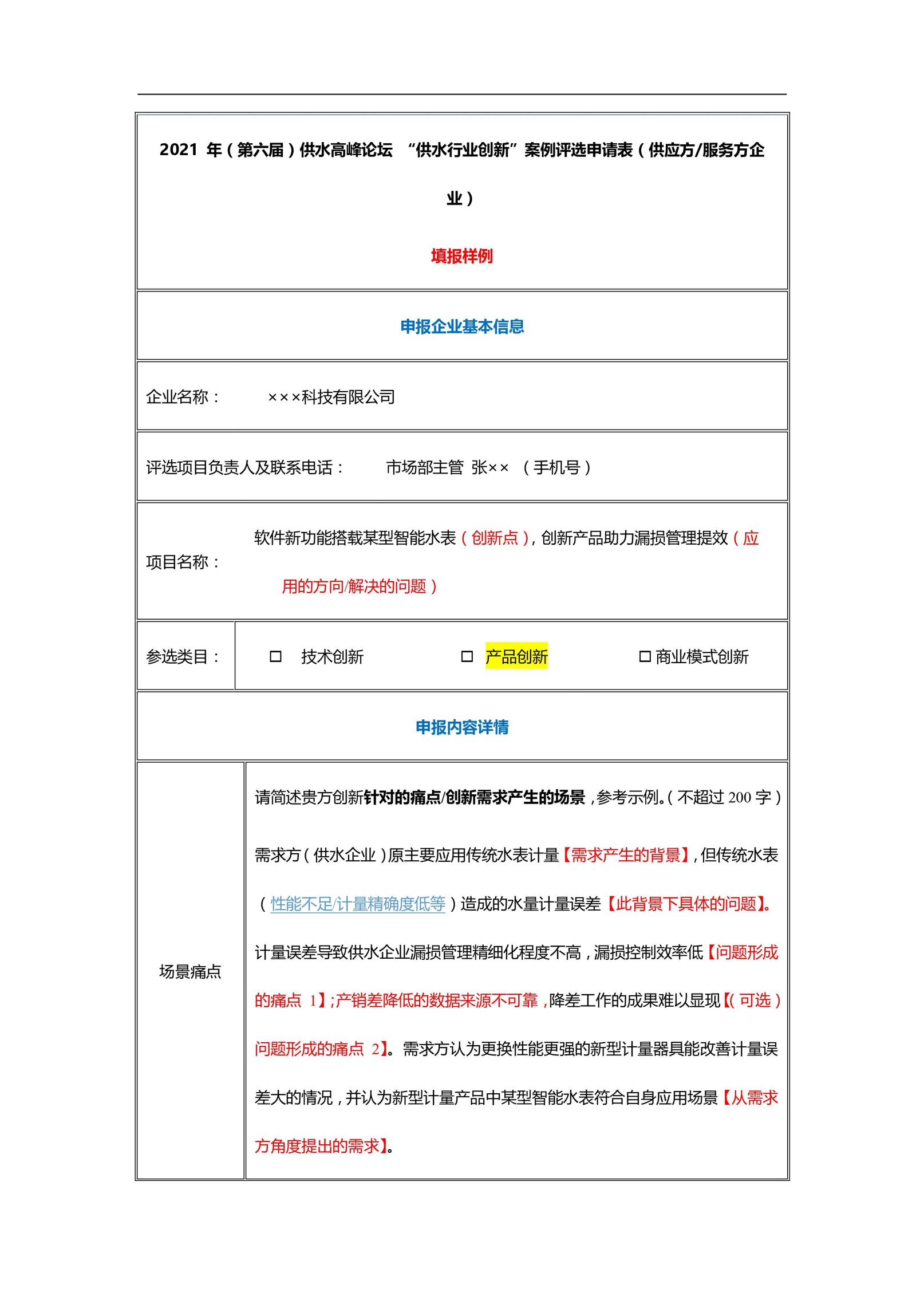 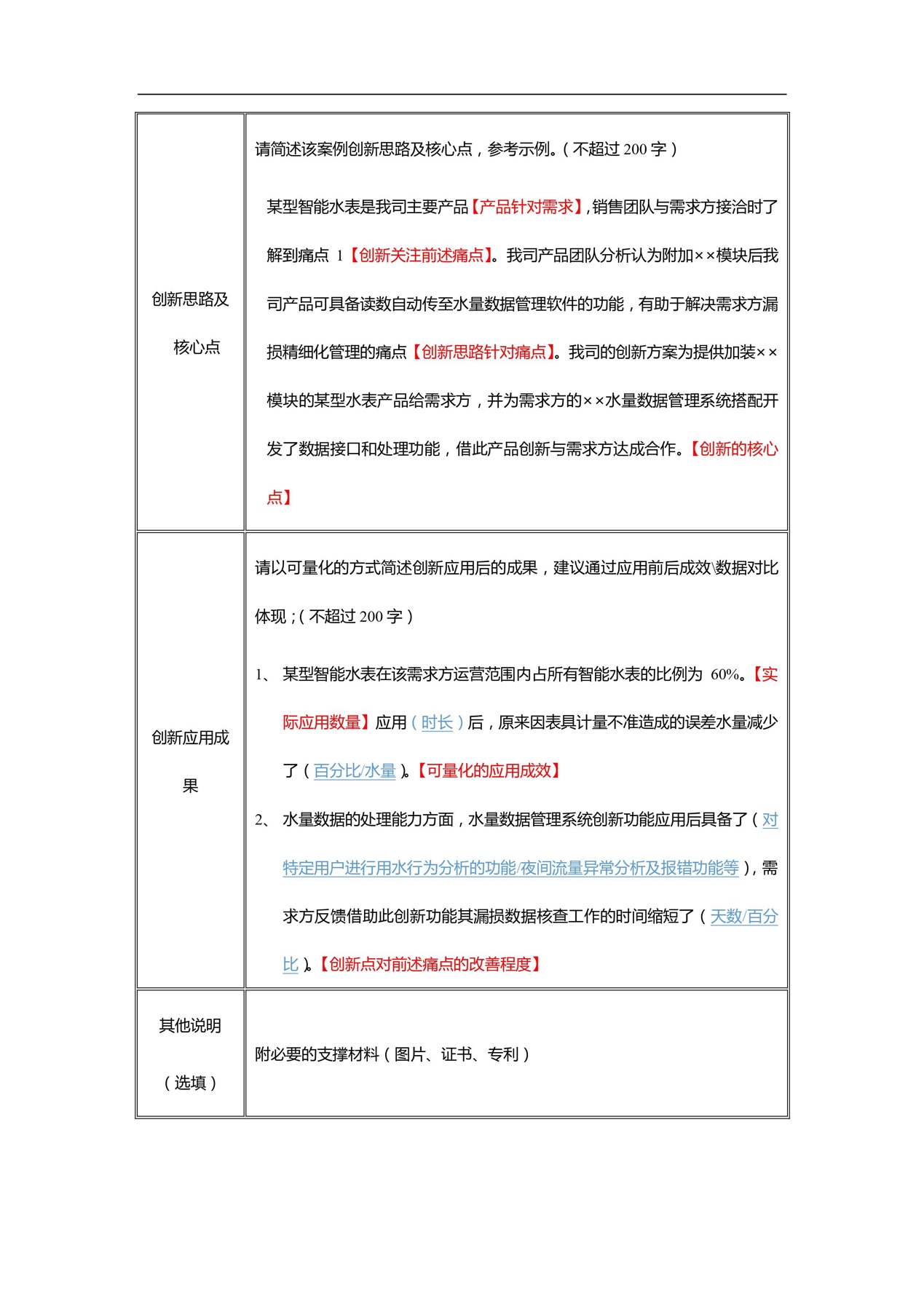 2021 年（第六届）供水高峰论坛“供水行业创新”案例评选申请表（供应方/服务方企业）2021 年（第六届）供水高峰论坛“供水行业创新”案例评选申请表（供应方/服务方企业）2021 年（第六届）供水高峰论坛“供水行业创新”案例评选申请表（供应方/服务方企业）2021 年（第六届）供水高峰论坛“供水行业创新”案例评选申请表（供应方/服务方企业）申报企业基本信息申报企业基本信息申报企业基本信息申报企业基本信息企业名称：评选项目负责人及联系方式：评选项目负责人及联系方式：项目名称：参选类目：技术创新产品创新商业模式创新申报内容详情申报内容详情申报内容详情申报内容详情场景痛点请简述贵方创新针对的痛点/创新需求产生的场景，参考示例。（不超过200字）如1：管道维护场景下，存在管道清洗困难以及清洗不彻底的痛点，需要依靠技术/设备的创新改进来解决这一痛点； 如2：某类用水场景下，用户对最大持续水流速度的要求高于常规水平，需要借助在输配过程中更精准地控制流速解决痛点；请简述贵方创新针对的痛点/创新需求产生的场景，参考示例。（不超过200字）如1：管道维护场景下，存在管道清洗困难以及清洗不彻底的痛点，需要依靠技术/设备的创新改进来解决这一痛点； 如2：某类用水场景下，用户对最大持续水流速度的要求高于常规水平，需要借助在输配过程中更精准地控制流速解决痛点；请简述贵方创新针对的痛点/创新需求产生的场景，参考示例。（不超过200字）如1：管道维护场景下，存在管道清洗困难以及清洗不彻底的痛点，需要依靠技术/设备的创新改进来解决这一痛点； 如2：某类用水场景下，用户对最大持续水流速度的要求高于常规水平，需要借助在输配过程中更精准地控制流速解决痛点；创新思路及核心点请以要点形式简述该案例创新思路及核心点，参考示例。（不超过200字）如1：该创新针对客户提出的需求改进了技术\产品，以满足客户的需求为创新思路；如2：该创新源于对行业痛点的观察，或发现了有需无供的空白，并基于自身能力专长创新解决痛点的技术，或构想出全新的商业模式填补空白；注：可以补充创新中遇到的挑战及应对方式。请以要点形式简述该案例创新思路及核心点，参考示例。（不超过200字）如1：该创新针对客户提出的需求改进了技术\产品，以满足客户的需求为创新思路；如2：该创新源于对行业痛点的观察，或发现了有需无供的空白，并基于自身能力专长创新解决痛点的技术，或构想出全新的商业模式填补空白；注：可以补充创新中遇到的挑战及应对方式。请以要点形式简述该案例创新思路及核心点，参考示例。（不超过200字）如1：该创新针对客户提出的需求改进了技术\产品，以满足客户的需求为创新思路；如2：该创新源于对行业痛点的观察，或发现了有需无供的空白，并基于自身能力专长创新解决痛点的技术，或构想出全新的商业模式填补空白；注：可以补充创新中遇到的挑战及应对方式。创新应用成果请以可量化的方式简述创新应用后的成果，建议通过应用前后成效\数据对比体现；（不超过200字）请以可量化的方式简述创新应用后的成果，建议通过应用前后成效\数据对比体现；（不超过200字）请以可量化的方式简述创新应用后的成果，建议通过应用前后成效\数据对比体现；（不超过200字）其他说明（选填）附必要的支撑材料（图片、证书、专利）附必要的支撑材料（图片、证书、专利）附必要的支撑材料（图片、证书、专利）